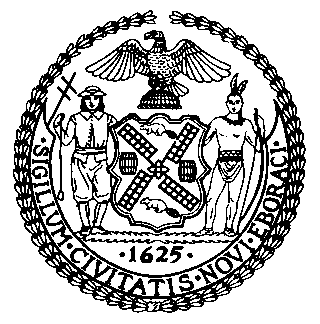 The Council of the City of New YorkFinance DivisionLatonia Mckinney, Acting DirectorFiscal Impact StatementPreconsidered SLR :   S. 7009 (Golden)                          A. 9573 (Abbate)Committee:	State and Federal Legislation	Title: AN ACT to amend the general municipal law, in relation to training of fire officers in cities of one million or more.Sponsor:	 Council Member Koslowitz               Summary of Legislation: This proposed legislation would require the Fire Department, in conjunction with the Department of Buildings to provide all fire officers with at least forty hours of field training and classroom instruction in the fire code, and at least forty hours of field training and classroom instruction in the building and construction codes and local ordinances, with an emphasis on the inspection duties of fire officers and any pertinent changes in these duties resulting from the enactment or amendment of any such codes that took effect on or after July 1, 2008.Summary of Legislation: This proposed legislation would require the Fire Department, in conjunction with the Department of Buildings to provide all fire officers with at least forty hours of field training and classroom instruction in the fire code, and at least forty hours of field training and classroom instruction in the building and construction codes and local ordinances, with an emphasis on the inspection duties of fire officers and any pertinent changes in these duties resulting from the enactment or amendment of any such codes that took effect on or after July 1, 2008.Effective Date:  This legislation shall take effect immediatelyEffective Date:  This legislation shall take effect immediatelyFiscal Year In Which Full Fiscal Impact Anticipated: Fiscal 2015Fiscal Year In Which Full Fiscal Impact Anticipated: Fiscal 2015Fiscal Impact Statement:Fiscal Impact Statement:Impact on Revenues:  NoneImpact on Revenues:  NoneImpact on Expenditures: The proposed State legislation would require assignment of 2,497 fire officers to a minimum of 80 hours of training. Officers would be assigned to training on overtime and the costs would total approximately $20.1 million. Additionally, the Department of Buildings would incur costs of approximately $3.8 million for the training and curriculum. Impact on Expenditures: The proposed State legislation would require assignment of 2,497 fire officers to a minimum of 80 hours of training. Officers would be assigned to training on overtime and the costs would total approximately $20.1 million. Additionally, the Department of Buildings would incur costs of approximately $3.8 million for the training and curriculum. Source of Funds To Cover Estimated Costs: General FundSource of Funds To Cover Estimated Costs: General FundSource of Information:	New York City Office of Management and Budget                                                New York City Department of BuildingsSource of Information:	New York City Office of Management and Budget                                                New York City Department of BuildingsEstimate Prepared By:   Eisha N. Wright, Unit HeadEstimate Reviewed by:  Regina Poreda Ryan, Deputy Director                                         Tanisha Edwards, Chief CounselEstimate Prepared By:   Eisha N. Wright, Unit HeadEstimate Reviewed by:  Regina Poreda Ryan, Deputy Director                                         Tanisha Edwards, Chief CounselLegislative History:      This bill will be voted on by the State and Federal Legislation Committee as a Preconsidered SLR on June 10, 2014. Following a successful vote, the Preconsidered SLR will be introduced and voted on by the full Council on June 11, 2014. Legislative History:      This bill will be voted on by the State and Federal Legislation Committee as a Preconsidered SLR on June 10, 2014. Following a successful vote, the Preconsidered SLR will be introduced and voted on by the full Council on June 11, 2014. Date Submitted To Council:  June 11, 2014Date Submitted To Council:  June 11, 2014